Декларационная кампания продлена на три месяцаДекларационную кампанию продлили до 30 июля 2020 года, соответствующее постановление подписано председателем Правительства Российской Федерации.В соответствии с Налоговым кодексом отчитаться о доходах, полученных в 2019 году, необходимо было до 30 апреля. В связи со сложной эпидемиологической обстановкой, а также в рамках мер по обеспечению устойчивого развития экономики принято решение продлить на три месяца срок представления налогоплательщиками и налоговыми агентами налоговых деклараций, расчетов, бухгалтерской (финансовой) отчетности и других документов (за исключением документов, представляемых по требованию).Таким образом, в 2020 году Декларационная кампания по НДФЛ продлится до 30 июля. Оплатить налог, исчисленный в декларации, необходимо до 15 июля 2020 года.Представить декларацию по форме 3-НДФЛ необходимо, если в 2019 году налогоплательщик, например, продал недвижимость, которая была в собственности меньше минимального срока владения, получил дорогие подарки не от близких родственников, выиграл небольшую сумму в лотерею, сдавал имущество в аренду или получал доход от зарубежных источников. Отчитаться о своих доходах должны также индивидуальные предприниматели, нотариусы, занимающиеся частной практикой, адвокаты, учредившие адвокатские кабинеты.На граждан, представляющих налоговую декларацию за 2019 год исключительно с целью получения налоговых вычетов по НДФЛ (стандартных, социальных, инвестиционных, имущественных при покупке жилья), установленный срок подачи декларации не распространяется. Такие декларации можно представить в любое время в течение всего года, без каких-либо налоговых санкций.Заполнить декларацию 3-НДФЛ можно с помощью сервиса «Личный кабинет налогоплательщика для физических лиц» (https://lkfl2.nalog.ru/lkfl/login) онлайн. После обновления сервиса сделать это стало проще и быстрее. Кроме того, можно использовать специальную компьютерную программу «Декларация 2019», (https://www.nalog.ru/rn59/program//5961249/)  которая находится в свободном доступе на сайте ФНС России и поможет вам правильно ввести данные из документов, автоматически рассчитает необходимые показатели, проверит правильность исчисления вычетов и суммы налога.МИНФИН РОССИИФЕДЕРАЛЬНАЯ НАЛОГОВАЯ СЛУЖБАУПРАВЛЕНИЕФЕДЕРАЛЬНОЙ НАЛОГОВОЙ СЛУЖБЫПО ПЕРМСКОМУ КРАЮ(УФНС России по Пермскому краю)ул. Окулова, 46, г. Пермь, 614990,
Телефон: (342) 291-00-00; Телефакс: (342) 237-23-89;
www.nalog.ruПресс-служба УФНС Россиипо Пермскому краюТел.:  +7(342) 291-01-43          +7(342) 291-00-12e-mail: nalog.59@yandex.ru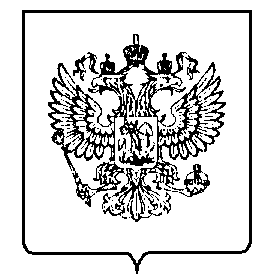 